 DE DESENVOLVIMENTO COMERCIAL 
MODELO DE FORMULÁRIO DE ORÇAMENTO 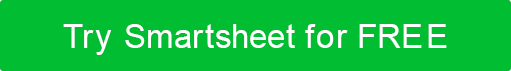 DISCLAIMERTodos os artigos, modelos ou informações fornecidos pelo Smartsheet no site são apenas para referência. Embora nos esforcemos para manter as informações atualizadas e corretas, não fazemos representações ou garantias de qualquer tipo, expressas ou implícitos, sobre a completude, precisão, confiabilidade, adequação ou disponibilidade em relação ao site ou às informações, artigos, modelos ou gráficos relacionados contidos no site. Qualquer dependência que você deposita em tais informações está, portanto, estritamente em seu próprio risco.DATADATANOME DO PROJETONOME DO PROJETOLOCALIZAÇÃOLOCALIZAÇÃODESCRIÇÃO DO PROJETODESCRIÇÃO DO PROJETOESTIMATIVA PREPARADA PORESTIMATIVA PREPARADA PORITEM DE ORÇAMENTOCUSTOCUSTONOTASCUSTOS DE AQUISIÇÃO DE TERRENOS/PROPRIEDADESPREÇO DE COMPRA PARA CONSTRUÇÃO OU TERRAAVALIAÇÃO DE PROPRIEDADEINSPECÇÕESCUSTOS DE CONSTRUÇÃOTRABALHOMATERIAISEQUIPAMENTOREMEDIAÇÃO AMBIENTALSEGURANÇAPERMITECONTINGÊNCIASERVIÇOS PROFISSIONAISTAXAS DE GERENCIAMENTO DE PROJETOSCUSTOS DE ARQUITETURA AND ENGENHARIATAXAS JURÍDICASTAXAS DE CONSULTORINSPECÇÕESANÁLISE AMBIENTALFINANCIAMENTO AND CUSTOS DE EMPRÉSTIMOLEVANTAMENTOTAXAS DE AND TÍTULO DE ESCROWTAXAS DE FINANCIAMENTOTAXAS DE CREDORJUROS DO EMPRÉSTIMO PARA CONSTRUÇÃOOUTRAS DESPESASCOBERTURA DE SEGUROSIMPOSTOSDESPESAS DIVERSASCUSTOS TOTAIS